№ п/пНаименование товараНаименование показателя, технического, функционального параметра, ед. изм. ПоказателяНаименование показателя, технического, функционального параметра, ед. изм. Показателя1Ворота Примерный эскиз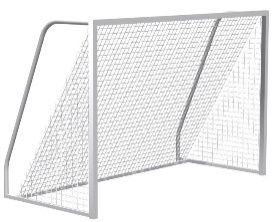 Ворота для футбола детские предназначены для установки на территориях спортивных и игровых зон, зон отдыха для активных игр и физических тренировок. Могут эксплуатироваться круглогодично.Ворота для футбола детские соответствует требованиям современного дизайна, отвечает требованиям безопасности пользователя, заложенным в Европейских нормах и ГОСТах РФ. Производятся в соответствии со стандартом ISO 9001-2015.  Все применяемые материалы имеют гигиенические сертификаты и разрешены к применению при изготовлении продукции для детей.Изделие должно сопровождаться паспортом, включающим информацию о предназначении, комплектации, указания по сборке, монтажные схемы, правила безопасной эксплуатации, рекомендации по обслуживанию.Металлические детали окрашены полимерной порошковой эмалью методом запекания в заводских условиях.  Порошковая эмаль имеет высокую стойкость к климатическим условиям и эстетичный внешний вид.Выступающие крепежные элементы закрыты антивандальными декоративными заглушками из полиэтилена. Торцы труб закрыты пластиковыми заглушками.Все крепежные элементы должны быть оцинкованы.Монтаж ворот для футбола детских производится путем бетонирования стоек в грунт на глубину не менее 600 мм.Ворота для футбола детские предназначены для установки на территориях спортивных и игровых зон, зон отдыха для активных игр и физических тренировок. Могут эксплуатироваться круглогодично.Ворота для футбола детские соответствует требованиям современного дизайна, отвечает требованиям безопасности пользователя, заложенным в Европейских нормах и ГОСТах РФ. Производятся в соответствии со стандартом ISO 9001-2015.  Все применяемые материалы имеют гигиенические сертификаты и разрешены к применению при изготовлении продукции для детей.Изделие должно сопровождаться паспортом, включающим информацию о предназначении, комплектации, указания по сборке, монтажные схемы, правила безопасной эксплуатации, рекомендации по обслуживанию.Металлические детали окрашены полимерной порошковой эмалью методом запекания в заводских условиях.  Порошковая эмаль имеет высокую стойкость к климатическим условиям и эстетичный внешний вид.Выступающие крепежные элементы закрыты антивандальными декоративными заглушками из полиэтилена. Торцы труб закрыты пластиковыми заглушками.Все крепежные элементы должны быть оцинкованы.Монтаж ворот для футбола детских производится путем бетонирования стоек в грунт на глубину не менее 600 мм.1Ворота Примерный эскизВнешние размерыВнешние размеры1Ворота Примерный эскизВысота (надземная) (мм) ±50 мм12681Ворота Примерный эскизДлина (мм) ±50 мм19501Ворота Примерный эскизШирина (мм) ±50 мм8851Ворота Примерный эскизКомплектацияКомплектация1Ворота Примерный эскизПерекладина, шт.11Ворота Примерный эскизСтойка боковая, шт.21Ворота Примерный эскизСтяжка, шт.11Ворота Примерный эскизСвязь, шт.21Ворота Примерный эскизДуга, шт.2СтойкаСтойкаСтойки должны состоять каждая из основной стойки, фланца с гайкой, проушин и платика (основания). Основная стойка длиной не менее 1722 мм должна быть изготовлена из металлической профильной трубы размерами не менее 80*80 мм с толщиной стенки не менее 2 мм. К верхнему торцу основной стойки должен быть приварен по всему периметру прилегания фланец с гайкой М10 с внутренней стороны из листового металла толщиной 4 мм. В нижней части конструкции на расстоянии не более 540 мм, не менее 545 мм от нижнего торца основной стойки должны быть приварены по всему периметру прилегания две проушины, изготовленные из металлического листа толщиной не менее 4 мм, размерами не менее 90х40 мм, с пазами 24х9 мм. К основной стойке от прутка длиной 1080 мм диаметром 6,5 мм должны быть наплавлены бобышки с шагом 150-200 мм (создающие зазор) для последующего крепления сеткиСтойки должны состоять каждая из основной стойки, фланца с гайкой, проушин и платика (основания). Основная стойка длиной не менее 1722 мм должна быть изготовлена из металлической профильной трубы размерами не менее 80*80 мм с толщиной стенки не менее 2 мм. К верхнему торцу основной стойки должен быть приварен по всему периметру прилегания фланец с гайкой М10 с внутренней стороны из листового металла толщиной 4 мм. В нижней части конструкции на расстоянии не более 540 мм, не менее 545 мм от нижнего торца основной стойки должны быть приварены по всему периметру прилегания две проушины, изготовленные из металлического листа толщиной не менее 4 мм, размерами не менее 90х40 мм, с пазами 24х9 мм. К основной стойке от прутка длиной 1080 мм диаметром 6,5 мм должны быть наплавлены бобышки с шагом 150-200 мм (создающие зазор) для последующего крепления сеткиПерекладинаПерекладинаПерекладина должна состоять из трубы и двух втулок, которые должны быть приварены к перекладине перпендикулярно ей по всему периметру прилегания. Втулки длиной не менее 146 мм должны быть изготовлены из металлической трубы размером не менее 33,5*3,5 мм. Перекладина должна быть изготовлена из металлической профильной трубы длиной не менее 1928 мм размерами не менее 80х80 мм с мощью стенки не менее 2,0 мм. К перекладине должен быть приварен пруток длиной 1700 мм диаметром 6,5 мм с помощью бобышек с шагом 150-200 мм для последующего крепления сетки. С двух торцов должны быть приварены стальные пластины 140х78 мм толщиной 4 мм, с отверстием 12 мм.Перекладина должна состоять из трубы и двух втулок, которые должны быть приварены к перекладине перпендикулярно ей по всему периметру прилегания. Втулки длиной не менее 146 мм должны быть изготовлены из металлической трубы размером не менее 33,5*3,5 мм. Перекладина должна быть изготовлена из металлической профильной трубы длиной не менее 1928 мм размерами не менее 80х80 мм с мощью стенки не менее 2,0 мм. К перекладине должен быть приварен пруток длиной 1700 мм диаметром 6,5 мм с помощью бобышек с шагом 150-200 мм для последующего крепления сетки. С двух торцов должны быть приварены стальные пластины 140х78 мм толщиной 4 мм, с отверстием 12 мм.СтяжкаСтяжкаСтяжка должна соединять две связи. Стяжка длиной не менее 1780 мм, должна быть изготовлена из профильной металлической трубы размером не менее 25*40*2,5 мм. К стяжке от прутка должны быть наплавлены бобышки с шагом 150-200 мм (создающие зазор) для последующего крепления сетки. На концах трубы должны быть приварены фланцы из листа толщиной 4 мм.Стяжка должна соединять две связи. Стяжка длиной не менее 1780 мм, должна быть изготовлена из профильной металлической трубы размером не менее 25*40*2,5 мм. К стяжке от прутка должны быть наплавлены бобышки с шагом 150-200 мм (создающие зазор) для последующего крепления сетки. На концах трубы должны быть приварены фланцы из листа толщиной 4 мм.СвязьСвязьСлужит для крепления дуги и стойки между собой. Связь длиной не менее 752 мм, должна быть изготовлена из профильной металлической трубы размером не менее 25*40*2,5 мм. К связи от прутка должны быть наплавлены бобышки с шагом 150-200 мм (создающие зазор) для последующего крепления сеткиСлужит для крепления дуги и стойки между собой. Связь длиной не менее 752 мм, должна быть изготовлена из профильной металлической трубы размером не менее 25*40*2,5 мм. К связи от прутка должны быть наплавлены бобышки с шагом 150-200 мм (создающие зазор) для последующего крепления сеткиДугаДугаДуга габаритами не менее 1554х730 мм, должна быть изготовлена из металлической трубы диаметром 33,5 мм, толщиной стенки 2.8 мм. Со стороны гиба с прямым участком 550 мм должна быть приварена пластина из стали толщиной 2 мм габаритами 110х110 мм, выше не на расстоянии не менее 304 мм должна быть приварена проушина 90х40 мм, с пазами 24х9 мм, толщина листа не менее 4 ммДуга габаритами не менее 1554х730 мм, должна быть изготовлена из металлической трубы диаметром 33,5 мм, толщиной стенки 2.8 мм. Со стороны гиба с прямым участком 550 мм должна быть приварена пластина из стали толщиной 2 мм габаритами 110х110 мм, выше не на расстоянии не менее 304 мм должна быть приварена проушина 90х40 мм, с пазами 24х9 мм, толщина листа не менее 4 мм